7.3. Feladat: Válaszoljon az alábbi kérdésekre Kovács Árpád: Költségvetési Tanácsok Közép-Kelet-Európa országaiban c. cikke alapján (https://www.asz.hu/hu/penzugyi-szemle/koltsegvetesi-tanacsok-kelet-kozep-europa-orszagaiban)Melyek a szabály alapú költségvetési politika elemei?Költségvetés-politikai szabályokEljárási szabályok a költségvetési fegyelem és átláthatóság érdekébenÁtláthatósági normák (pl. eredményszemléletű számvitel)Intézményes garanciák a szabályok betartására, amelyek a kontrollban és átláthatóságban öltenek testetMilyen helyzetben lévő országok fiskális helyzetét érintette különösen súlyosan a 2008-as válság utáni visszaesés?Azokat az országokat, ahol: a gazdasági teljesítmény és a fogyasztás tartósan egyensúlyhiányban volt, a társadalmi ellátás szerkezete elavult volt, a versenyképesség gyenge volt.Milyen intézményi megoldások születtek a válság hatásainak enyhítésére?Működő számvevőszékek költségvetési tervezés megalapozásában való felhatalmazásaÚj, független költségvetést ellenőrző szerv, tanács felállítása. Feladata: előrejelzés, szakpolitikai javaslatok készítése, kormányzati háttértanulmányok készítésealkalmi jelentéstételt megengedő országokszabályszerű tartalmú és időközű előrejelzések készítését preferáló országokMi jellemezte a 2008-2010 közötti konszolidációkat?Bevételi oldali intézkedések, főként élénkítő mechanizmusok.Mik voltak a 2010 utáni időszakban bevezetett fontosabb újítások az alkalmazott állami válságkezelő intézkedésekben?Költségvetési egyensúly előírása központi szintenKöltségvetési hiánykorlát bevezetéseAdósságkorlát bevezetéseMelyek voltak azok az újonnan bevezetett megoldások 2010 után, amelyek nem terjedtek el széles körben?Strukturális költségvetési többlet előírásaFiskális politika hatékonyságának vizsgálataKöltségvetés fenntarthatóságának vizsgálataHogyan értékelhető az állami válságkezelés eme korszaka?A reformokat korábban bevezető országokban a költségvetés stabilitása nagyobb volt.Fontos az intézmények szakmai megerősödése, ami a szabályalapú költségvetési tervezés teljesítményét meghatározza a jövőre vonatkozóan isegyszerű fiskális szabályokra kell törekedni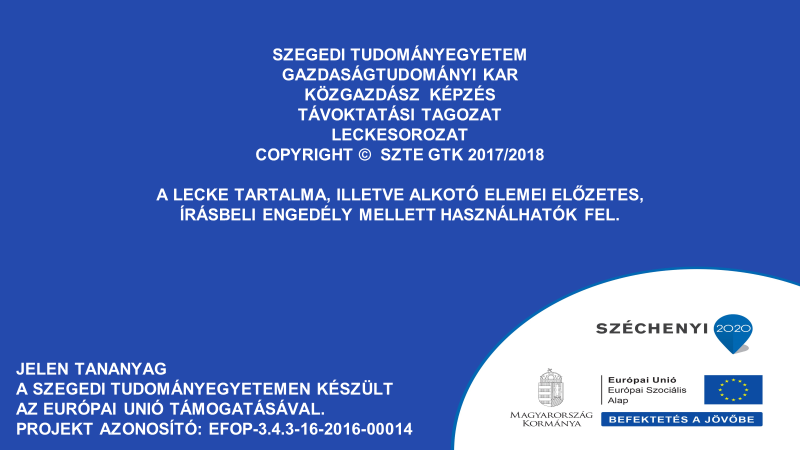 